Michigan Pediatric Cardiac Protocols 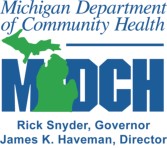 Date:  March 1, 2024 	 TABLE OF CONTENTS  	Page 1 of 1 Pediatric Cardiac Arrest Section 6.1 Pediatric Bradycardia  Section 6.2 Pediatric Tachycardia  Section 6.3 Pediatric ROSC 	 Section 6.4 